TEXTE ADOPTATEP8_TA(2018)0038Garanția acordată de UE Băncii Europene de Investiții pentru pierderile rezultate din operațiuni de finanțare care sprijină proiecte de investiții în afara Uniunii ***IComisia pentru bugetePE599.628Rezoluţia legislativă a Parlamentului European din 8 februarie 2018 referitoare la propunerea de decizie a Parlamentului European și a Consiliului de modificare a Deciziei nr. 466/2014/UE a Parlamentului European și a Consiliului de acordare a unei garanții a UE Băncii Europene de Investiții pentru pierderile rezultate din operațiuni de finanțare care sprijină proiecte de investiții în afara Uniunii (COM(2016)0583 – C8-0376/2016 – 2016/0275(COD))(Procedura legislativă ordinară: prima lectură)Parlamentul European,–	având în vedere propunerea Comisiei prezentată Parlamentului European și Consiliului (COM(2016)0583),–	având în vedere articolul 294 alineatul (2) și articolele 209 și 212 din Tratatul privind funcționarea Uniunii Europene, în temeiul cărora propunerea a fost prezentată de către Comisie (C8-0376/2016),–	având în vedere articolul 294 alineatul (3) din Tratatul privind funcționarea Uniunii Europene,–	având în vedere Raportul Comisiei către Parlamentul European și Consiliu privind evaluarea la jumătatea perioadei a aplicării Deciziei nr. 466/2014/UE în ceea ce privește garanția UE acordată Băncii Europene de Investiții pentru pierderile rezultate din operațiuni de finanțare care sprijină proiecte de investiții în afara Uniunii (COM(2016)0584),–	având în vedere acordul provizoriu aprobat de comisia competentă în temeiul articolului 69f alineatul (4) din Regulamentul său de procedură și angajamentul reprezentantului Consiliului, exprimat în scrisoarea din 1 decembrie 2017, de a aproba poziția Parlamentului European în conformitate cu articolul 294 alineatul (4) din Tratatul privind funcționarea Uniunii Europene,–	având în vedere articolul 59 din Regulamentul său de procedură,–	având în vedere raportul Comisiei pentru bugete și avizele Comisiei pentru dezvoltare, al Comisiei pentru afaceri externe, al Comisiei pentru comerț internațional, precum și cel al Comisiei pentru mediu, sănătate publică și siguranță alimentară (A8-0135/2017),1.	adoptă poziția în primă lectură prezentată în continuare;2.	solicită Comisiei să îl sesizeze din nou în cazul în care își înlocuiește, își modifică în mod substanțial sau intenționează să-și modifice în mod substanțial propunerea;3.	încredințează Președintelui sarcina de a transmite Consiliului și Comisiei, precum și parlamentelor naționale poziția Parlamentului.P8_TC1-COD(2016)0275Poziția Parlamentului European adoptată în primă lectură la 8 februarie 2018 în vederea adoptării Deciziei (UE) 2018/... a Parlamentului European și a Consiliului de modificare a Deciziei nr. 466/2014/UE de acordare a unei garanții a UE Băncii Europene de Investiții pentru pierderile rezultate din operațiuni de finanțare care sprijină proiecte de investiții în afara Uniunii(Întrucât s-a ajuns la un acord între Parlament şi Consiliu, poziţia Parlamentului corespunde cu actul legislativ final, Decizia (UE) 2018/412.)Parlamentul European2014-2019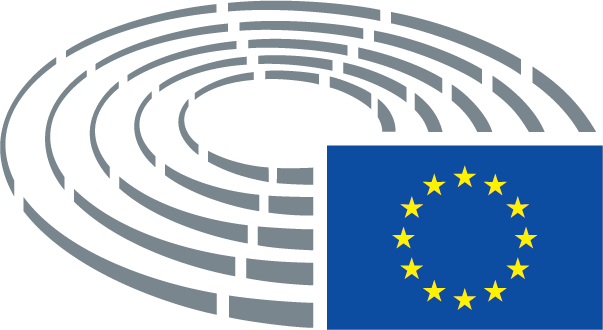 